СОВЕТ АЙДАРОВСКОГО СЕЛЬСКОГО ПОСЕЛЕНИЯТЮЛЯЧИНСКОГО МУНИЦИПАЛЬНОГО РАЙОНАРЕСПУБЛИКИ  ТАТАРСТАНРЕШЕНИЕ пятьдесят четвертого  заседания второго созыва29 июня 2014 года                             №131/1                                д.Айдарово                                                                                            О результатах местного референдума                                                             на территории Айдаровского сельского                                                          поселения Тюлячинского муници-                                                пального  района Республики Та-                                   тарстан 29 июня 2014 года   В соответствии со статьей 70 Федерального закона «Об основных гарантиях избирательных прав и права на участие в референдуме граждан Российской Федерации», статьей 22 Федерального закона «Об общих принципах организации местного самоуправления в Российской Федерации», статьей 56 Закона Республики Татарстан от 24.03.2004 г. № 23-ЗРТ « О местном референдуме» Айдаровское сельское поселение Тюлячинского муниципального района Республики Татарстан на основании первых экземпляров протоколов участковых комиссий об итогах голосования составила протокол о результатах местного референдума, состоявшегося 29 июня 2014 года по вопросу: «Согласны ли Вы на введение  самообложения в 2014 году в сумме 200 рублей с каждого совершеннолетнего жителя, зарегистрированного по месту жительства на территории Айдаровского сельского поселения Тюлячинского муниципального района, за исключением участников ВОВ и направлением полученных средств на решение вопросов местного значения по выполнению следующих  работ:- содержание уличного освещения в населённых пунктах;- содержание дорог в границах населённых пунктов сельского поселения;        -  ремонт  трасс  водоснабжения в населенных пунктах;            - ремонт  родников, колодцев  и мостов;        - содержание кладбищ?» Согласно протоколу о результатах референдума:-в списки участников референдума на момент  окончания голосования включено 417 участников референдума;-число участников референдума, принявших участие в голосовании  415, что составляет 99,5процентов.По результатам голосования голоса участников референдума распределились следующим образом:-за позицию «ДА» проголосовало 406 участников референдума, что составляет 96,48 процентов;- за позицию «НЕТ» проголосовал 9 участник референдума, что составляет 0,04 процента.Совет Айдаровского сельского поселения Тюлячинского муниципального района Республики Татарстан решил:1.Признать местный референдум на территории Айдаровского сельского поселения Тюлячинского муниципального района Республики Татарстан состоявшимся, а результаты референдума- действительными.2.Признать решение по вопросу: «Согласны ли Вы на введение самообложения в 2014 году в сумме 200 рублей с каждого совершеннолетнего жителя, зарегистрированного по месту жительства на территории Айдаровского сельского поселения Тюлячинского муниципального района,за исключением участников ВОВ и направлением полученных средств на решение вопросов местного значения по выполнению следующих  работ:- содержание уличного освещения в населённых пунктах;- содержание дорог в границах населённых пунктов сельского поселения;        -  ремонт  трасс  водоснабжения в населенных пунктах;            - ремонт  родников, колодцев  и мостов;        - содержание кладбищ?» принятым.3.Общие результаты местного референдума разместить на официальном сайте Айдаровского сельского поселения Тюлячинского муниципального района Республики Татарстан и обнародовать настоящее решение на специальных информационных стендах.11.Контроль за выполнением настоящего решения оставляю за собой.Глава Айдаровского сельскогопоселения Тюлячинского  муниципального района                                                              Б.Х.ХасаншинПОСТАНАВЛЕНИЕ	                КАРАР№ 6                                                                                                          10 июля  2014 года          РЕСПУБЛИКА ТАТАРСТАНРУКОВОДИТЕЛЬАЙДАРОВСКОГО СЕЛЬСКОГОИСПОЛНИТЕЛЬНОГОКОМИТЕТА ТЮЛЯЧИНСКОГОМУНИЦИПАЛЬНОГО РАЙОНА   Школьная ул., д.1, с.Абди, 422084тел. (факс): (84360) 5-54-16,E-mail: Abd.Tul@tatar.ru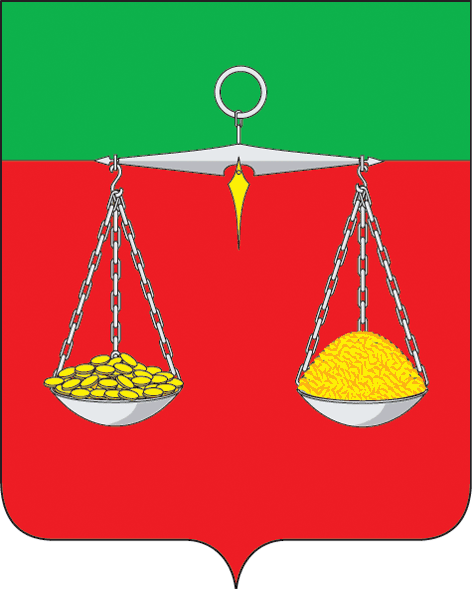 ТАТАРСТАН РЕСПУБЛИКАСЫТЕЛӘЧЕ МУНИЦИПАЛЬ РАЙОНЫ ӘБДЕ АВЫЛ ҖИРЛЕГЕНЕҢБАШКАРМА КОМИТЕТЫ ҖИТӘКЧЕСЕМәктәп ур., 1 нчы йорт, Әбде авылы, 422084тел. (факс): (84360) 5-54-16, E-mail: Abd.Tul@tatar.ruОКПО 93053638  ОГРН 1061675010187  ИНН/КПП 1619004394/161901001ОКПО 93053638  ОГРН 1061675010187  ИНН/КПП 1619004394/161901001ОКПО 93053638  ОГРН 1061675010187  ИНН/КПП 1619004394/161901001Об утверждении плана мероприятий в целях реализации решенияреферендума от 29 июня 2014 года № 164В соответствии с Федеральным законом от 06.10.2003г. № 131-ФЗ «Об общих принципах организации местного самоуправления в Российской Федерации», со статьей 73 Федерального закона от 12.06.2002г.№ 67-ФЗ «Об основных гарантиях избирательных прав и права на участие в референдуме граждан Российской Федерации», статьей 60 Закона Республики Татарстан от 24.03.2004г. № 23-ЗРТ «О местном референдуме», 11 Устава муниципального образования «Айдаровское сельское поселение  Тюлячинского муниципального района Республики Татарстан», решением референдума от 29 июня 2014 года № 164, ПОСТАНОВЛЯЮ:1.Утвердить прилагаемый План мероприятий в целях реализации решения референдума от 29 июня 2014 года № 164 (приложение № 1).            2.Обнародовать настоящее постановление путем размещения на информационных стендах Айдаровского сельского поселения Тюлячинского муниципального района Республики Татарстан по адресам: здание органа местного самоуправления села Абди ул. Школьная д.1; с.Абди ул.Ленина; д.Тактамыш ул.М.Джалиля д. 32,  также на официальном сайте Тюлячинского муниципального района Республики Татарстан.           3. Настоящее постановление вступает в силу со дня его официального обнародования.	Н.М.Домолазов                                                                                                         Приложение 1          к постановлению                                                                                                     исполнительного комитета                                                                                                   Айдаровского сельского                                   поселения Тюлячинского     муниципального района           Республики Татарстан           от 10.07.2014 года № 6План мероприятий в целях реализации решения  референдума от 29 июня 2014 года №164.